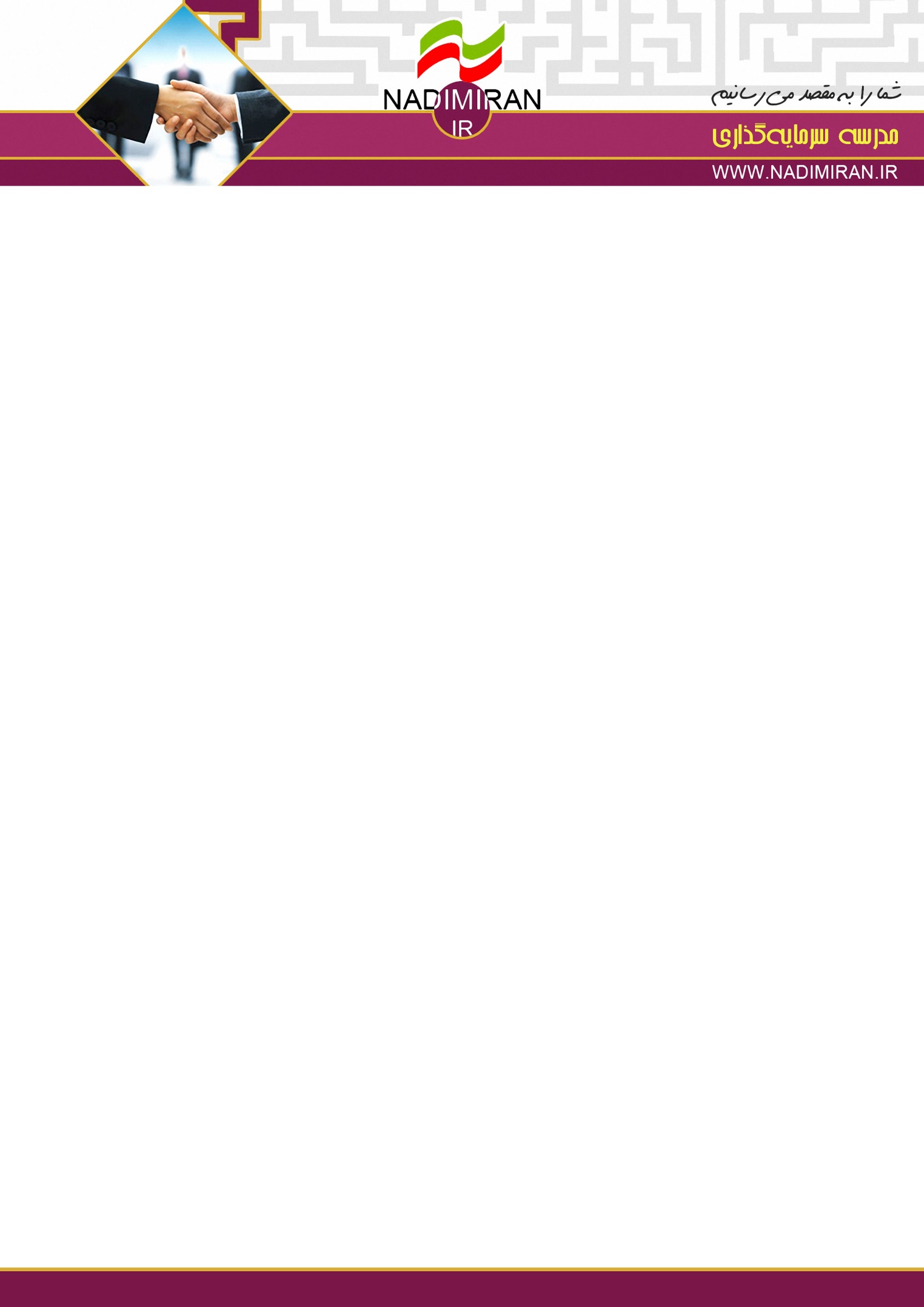 « ثبت فرصتهای سرمایه گذاری»لطفاً فرم را پس از تکمیل و به همراه ضمائم به آدرس پست الکترونیکی مدرسه سرمایه گذاری ندیم (info@nadimiran.ir)  ارسال فرمایید.ردیفنام شهرنام پروژهارزش ریالی پروژهروش مشارکتنام رابط جهت تماس و مذاکرهسمتتلفن تماسهمراهتوضیحات : توضیحات : توضیحات : توضیحات : توضیحات : توضیحات : توضیحات : توضیحات : توضیحات : 